Dragi studenti pozivamo vas na predavanje „Kako biti dobar učitelj u deset koraka“4. svibnja u 16 h.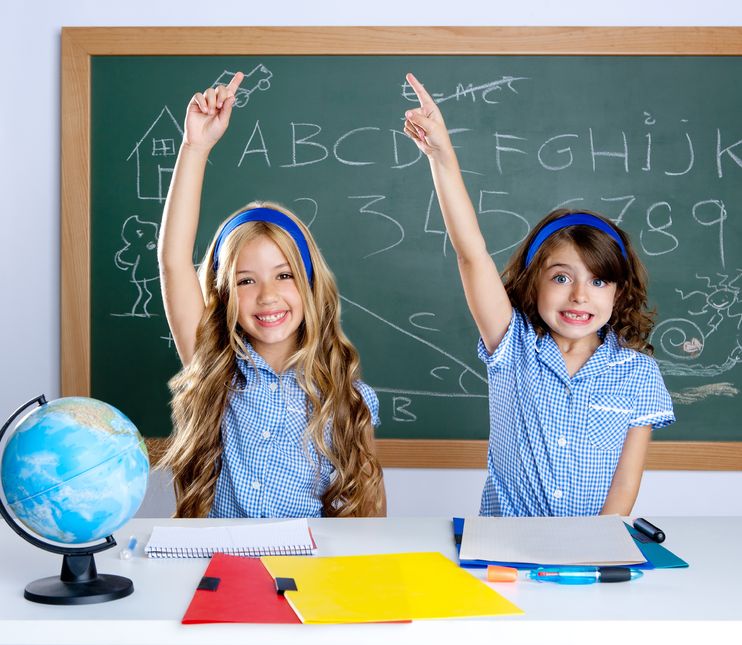 Predavači: Marina Sarić i Željka ČikešUčiteljice razredne nastave